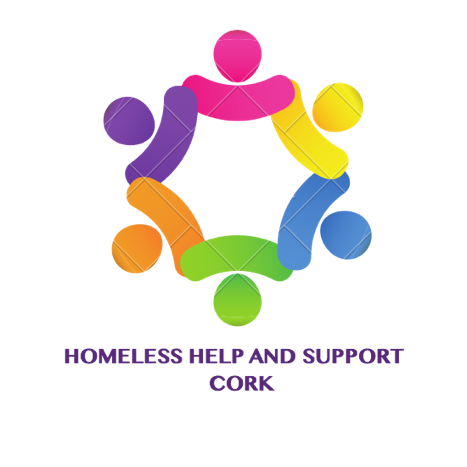 Volunteer FormContact DetailsArea of interest in Volunteering – Please Tick   (Qualification required for parts marked *)Qualifications That may help OrganizationGARDA VETTING IS REQUIRED FOR ALL VOLUNTEERS IMPORTANTHomeless Help & Support Cork store your personal data to have a volunteer and next of kin contact list in case it is necessary to contact you. If you consent to us storing your personal data for this purpose please tick the check box below. Please tick if you agree to Homeless Help & Support Cork’s storage of your personal data Signature: _____________________________	Date: ______________________NameMobile No.EmailAddressNext of Kin nameNext of Kin Phone No.FundraisingCateringOn Street WorkAdministrationLegal Advice *Financial Advice *Stock/food sourcingMedical  *Transportation(van/car)SponsorshipCounselling *Other (please specify)